МОСКОВСКОЕ ОБЩЕСТВО ГРЕКОВΣΥΛΛΟΓΟΣ ΕΛΛΗΝΩΝ ΤΗΣ ΜΟΣΧΑΣ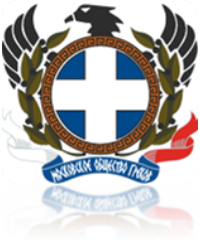 ИНН 7717048320  КПП774301001
ОГРН  1037739424964 ОКВЭД  91.33р/с 40703810238120000130 в Московском банке Сбербанка России ОАО
к/с 30101810400000000225   БИК 044525225Москва, ул. Донская, д. 8 ● Тел. +7 (499) 236 4716E-mail: info@greekmos.ru ● www.greekmos.ruПубликации в СМИ о Московском обществе греков за 2015 год. Телепроект ФНКАГР о греках России. ГТРК КРЫМ. Греческая программа «Эльпида+». Ведущая — Мария Лазариди. «Греки Москвы»http://yandex.ru/video/search?filmId=8Gz0Kei3UXI&text=%D0%BC%D0%B0%D1%80%D0%B8%D1%8F%20%D0%BB%D0%B0%D0%B7%D0%B0%D1%80%D0%B8%D0%B4%D0%B8&_=1450887923220&safety=1Интеревью Председателя Шахбазова А.А. для китайского телеканала CCTV (English)Телепроект ФНКАГР о греках России. ГТРК КРЫМ. Греческая программа «Эльпида+». Ведущая — Мария Лазариди. «Греки Москвы. Семья Григория Георгиевича и Софии Николаевны Чемяновых». 
https://www.youtube.com/watch?v=XJ5-_IyKAwU&feature=youtu.be«Orthodoxie verbindet Russland und Griechenland»  - «Православие объединяет Россию и Грецию» для англоязычного канала DW: http://dw.com/p/1FsWk «Греки Москвы грекам Греции» (Ягрек) http://yandex.ru/video/search?filmId=v9XpGMScgQI&text=%D0%BC%D0%BE%D1%81%D0%BA%D0%BE%D0%B2%D1%81%D0%BA%D0%BE%D0%B5%20%D0%BE%D0%B1%D1%89%D0%B5%D1%81%D1%82%D0%B2%D0%BE%20%D0%B3%D1%80%D0%B5%D0%BA%D0%BE%D0%B2&_=1450887991959&safety=1Публикации по мероприятиям, посвященным 25-летию Общества:Анонсирование:Дом Музыки http://www.mmdm.ru/ru/events/koncert-yubileynyy-vecher-k-25-letiyu-moskovskogo-obshchestva-grekovГреческий информационный портал «Греция на русском» http://rugr.gr/afisha/4269-moskovskoe-obshhestvo-grekov-otmetit-25letie.html MosDay.ru http://mosday.ru/news/item.php?478891Дмитровец http://dmitrovets.ru/news/kultura/grecheskiy_festival_proydet_v_moskve/
http://golovinskievesti.ru/news/kultura/grecheskiy_festival_proydet_v_moskve/Головинские вести http://theoryandpractice.ru/seminars/79198-rodnya-cinema-club-erik-andreu-tayna-yakhty-ayvengo-25-8О юбилейном концерте в ММДМ (Дом Музыки)Департамент национальной политики  http://welcome.mos.ru/presscenter/news/detail/2154415.htmlМосква-онлайн http://www.molnet.ru/mos/mob/ru/news/o_207798Департамент образования г.Москвы http://sch1450u.mskobr.ru/novosti/shkola_prinyala_uchastie_v_prazdnovanii_25-letiya_moskovskogo_obwestva_grekov/Портал IloveGreece.ru  http://www.ilovegreece.ru/news/society/serebrjanyj-jubilej-moskovskogo-obshhestva-grekovО фестивале  «Акрополис» в саду «Эрмитаж»Департамент национальной политики г. Москвы http://welcome.mos.ru/presscenter/news/detail/2192913.htmlДепартамент образования г.Москвы http://sch1450u.mskobr.ru/novosti/uchastie_v_festivale_grecheskoj_kul_tury_akropolis/Портал IloveGreece.ru  http://www.ilovegreece.ru/news/culture/festival-grecheskoj-kultury-akropolis-v-moskveВести.ру http://travel.vesti.ru/article_14233Официальный сайт управы района Дорогомилово г.Москвы http://dorogomilovo.mos.ru/presscenter/news/detail/2188759.htmlВидео «Юбилейный концерт в ММДМ»
https://yadi.sk/i/fiVLL7RykvncT
https://yadi.sk/d/eihxruxfkvniK
https://yadi.sk/i/tfDtU53Akvndn
https://yadi.sk/i/kuuTb8uhkvnei
https://yadi.sk/i/Sjbkt-nRkvnh8
https://yadi.sk/i/SoM3UFUzkvnfo
https://yadi.sk/i/e7a7wFuQkEuobВидео «Акрополис»newstube  http://www.newstube.ru/media/v-sadu-ermitazh-nachalsya-festival-grecheskoj-kulturyТВЦ http://m.tvc.ru/news/show/id/77380/photo_id/182445http://www.tvc.ru/news/show/id/77380Москва 24 http://www.m24.ru/videos/93737https://dropmefiles.com/poMOE http://www.youtube.com/watch?v=kukXbe6kL5w&app=desktop http://m.youtube.com/watch?v=kukXbe6kL5w Публикации в печатных изданиях:Статья Н.Красновой о концерте в Доме Музыки проект «Читальный зал»http://reading-hall.ru/publication.php?id=14071&_utl_t=fb Аргументы и Факты о концерте в ММДМ, вкладка - "СтоЛИЧНОСТЬ": http://www.greekmos.ru/%D1%80%D1%83%D1%81%D1%81%D0%BA%D0%B8%D0%B9-%D0%B8-%D0%B3%D1%80%D0%B5%D0%BA-%D0%B1%D1%80%D0%B0%D1%82%D1%8C%D1%8F-%D0%BD%D0%B0%D0%B2%D0%B5%D0%BA/Аргументы и Факты об Акрополисе: http://www.greekmos.ru/%D1%8D%D0%BB%D0%BB%D0%B0%D0%B4%D0%B0-%D0%BD%D0%B0-%D1%80%D0%BE%D1%81%D1%81%D0%B8%D0%B9%D1%81%D0%BA%D0%BE%D0%B9-%D0%B7%D0%B5%D0%BC%D0%BB%D0%B5/Представители Московского Общества Греков стали  героями рубрики «Народы Москвы» в прямом эфире телеканала «Вечерняя Москва»http://vm.ru/news/2015/09/17/skvoznoj-efir-16-sentyabrya-297613.htmlСтатья о Дне народного единства «единый день митингования» на Коммерсант.ру http://www.kommersant.ru/doc/2846721Статья  Н.Сидиропулоса  «Греки Москвы на Дне  Народного Единства» на pontos-news.gr  http://www.pontos-news.gr/ru/article/142908/greki-moskvy-na-dne-narodnogo-edinstva-rossii-fotoМосква 24,  программа «Эволюция Москвы»http://www.m24.ru/videos/99680 Интервью с Архимедом Алкивиадовичем для Русская планета:http://rusplt.ru/society/shakhbazov-intervyu-greciya-20338.htmlМосква 24 , передача «Москва с акцентом» https://www.facebook.com/yanpol.ru/videos/10208119934013328/?theaterПубликации на сайте Московского Общества Греков:За 2015 года сделано 177 публикаций (17 страниц) Публикации в печатных изданиях – 3 ( 2 – АиФ о 25-летии МОГ, 1 - Н. Красновой в газете «Слово» о вечере памяти А.Шамардина ) 